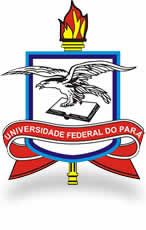 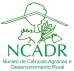 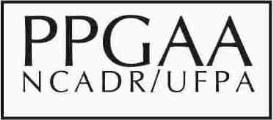 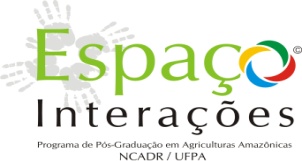 * Se desejar participar da exposição fotográfica, deve realizar o pagamento da inscrição na exposição cujo custo será de R$ 5,00, que devem ser transferidos ou depositados no Banco do Brasil, Agência 1311-0, Conta Corrente: 42.368-8, em nome da HELDIANE ALVES ARANHA (sendo que o nome do correntista que realizar a transferência deve ser o mesmo nome de quem esta se inscrevendo no evento), depois envie uma cópia do comprovante bancário e no máximo duas Fotos (independente da categoria) ao e-mail: sconhecimentotradicional@outlook.com.Seminário “Os Conhecimentos Tradicionais e a Pesquisa Acadêmica: reflexões para um debate no campo do conhecimento científico”.Seminário “Os Conhecimentos Tradicionais e a Pesquisa Acadêmica: reflexões para um debate no campo do conhecimento científico”.Seminário “Os Conhecimentos Tradicionais e a Pesquisa Acadêmica: reflexões para um debate no campo do conhecimento científico”.Data: 08 e 09 de Agosto de 2013Data: 08 e 09 de Agosto de 2013Data: 08 e 09 de Agosto de 2013Local: Auditório da SEGE, prédio da Reitoria UFPA, Campus Guamá, Belém/PALocal: Auditório da SEGE, prédio da Reitoria UFPA, Campus Guamá, Belém/PALocal: Auditório da SEGE, prédio da Reitoria UFPA, Campus Guamá, Belém/PAFICHA DE INSCRIÇÃOFICHA DE INSCRIÇÃOFICHA DE INSCRIÇÃONome completo:Endereço:Email:Telefone:(    )Sexo:Instituição:Email:Telefone:(    )Deseja participar da Exposição Fotográfica “Retratos do Conhecimento Tradicional: Saberes Cotidianos”                                       SIM*                                                  NÃODeseja participar da Exposição Fotográfica “Retratos do Conhecimento Tradicional: Saberes Cotidianos”                                       SIM*                                                  NÃODeseja participar da Exposição Fotográfica “Retratos do Conhecimento Tradicional: Saberes Cotidianos”                                       SIM*                                                  NÃOCategorias/Temas: Uso de recursos naturais                                       Categorias/Temas: Uso de recursos naturais                                       Categorias/Temas: Uso de recursos naturais                                                                              Culinária Tradicional                                       Culinária Tradicional                                       Culinária Tradicional                                                        Artesanato                                                        Artesanato                                                        Artesanato                      Festas, Rituais e Religiosidade                      Festas, Rituais e Religiosidade                      Festas, Rituais e Religiosidade